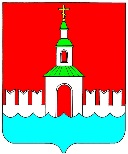 АДМИНИСТРАЦИЯ ЮРЬЕВЕЦКОГОМУНИЦИПАЛЬНОГО РАЙОНАИВАНОВСКОЙ ОБЛАСТИПОСТАНОВЛЕНИЕот «31»  октября  2019 г. №  415                                                           г. ЮрьевецОб участии во Всероссийской конкурсе лучших проектов создания комфортной городской среды  В соответствии с постановлением Правительства Российской Федерации от 07.03.2018г. № 237 «Об утверждении Правил предоставления средств государственной поддержки из федерального бюджета бюджетам субъектов Российской Федерации для поощрения муниципальных образований – победителей Всероссийского конкурса лучших проектов создания комфортной городской среды», в целях получения государственной поддержки из вышестоящих бюджетов на реализацию проектов комфортной городской среды на территории Юрьевецкого городского поселения Юрьевецкого муниципального района Ивановской области администрация Юрьевецкого муниципального района, постановляет:Принять участие во Всероссийском конкурсе лучших проектов создания комфортной городской среды (далее – Конкурс).Объявить прием предложений от граждан города Юрьевец относительно места предполагаемого благоустройства (общественной территории) в рамках конкурса для дальнейших общественных обсуждений в срок с 01.11.2019г. до 29.11.2019г.Определить пункт сбора предложений: Ивановская область, г. Юрьевец, ул. Советская, д. 37, кабинет № 12 (здание администрации Юрьевецкого муниципального района).Опубликовать настоящее постановление в районной газете «Волга» и разместить на официальном сайте администрации Юрьевецкого муниципального района в телекоммуникационной сети «Интернет».Глава Юрьевецкогомуниципального района                                                       Ю.И. Тимошенко